PEГИOHAЛbHAЯ ЭНЕРГЕТИЧЕСКАЯ КОМИССИЯ САХАЛИНСКОЙ ОБЛАСТИПРИКАЗот   14 сентября 2021 года	№	23-ОКК	г. Южно—СахалинскО внесении измененийв приказ региональной энергетической комиссииСахалинской области от 20 декабря 2019 года № 91-OKK«Об установлении тарифов организаций коммунального комплекса Сахалинской области на подключение (технологическое присоединение) к централизованным системам холодного водоснабжения и водоотведения»Приказываю:Внести изменения в приказ региональной энергетической комиссии Сахалинской области от 20 декабря 2019 года № 91-OKK «Об установлении тарифов организаций коммунального комплекса Сахалинской области на подключение (технологическое присоединение) к централизованным системам холодного водоснабжения и водоотведения», изложив приложение 2 в редакции согласно приложению к настоящему приказу.Опубликовать настоящий приказ на «Официальном интернет-портале правовой информации» и разместить на официальном сайте региональной энергетической комиссии Сахалинской области в информационно- телекоммуникационной сети Интернет.Председатель	Д.В. Чекрышев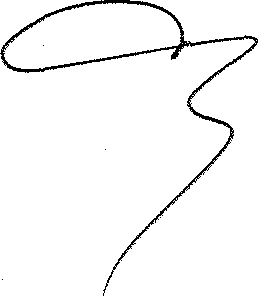 ПРИЛОЖЕНИЕк приказу региональной энергетической комиссии Сахалинской областиот 14 сентября 2021 года № 23-ОКК«ПРИЛОЖЕНИЕ 2к приказу региональной энергетической комиссии Сахалинской областиот 20 декабря 2019 года № 91-OKKТарифыакционерного общества «Анивские коммунальные системы»,общества с ограниченной ответственностью «Ресурсоснабжающая организация «Универсал», муниципального унитарного предприятия «Невельские коммунальные сети», муниципального унитарного предприятия муниципального образования «Холмскии городскои округ» «Водоканал» на подключение (технологическое присоединение) к централизованной системе холодного водоснабжения и водоотведенияПримечание:Тарифы, установленные	пунктом 1 приложения к настоящему приказу, применяются в отношении заявителей, величина подключаемой (технологически присоединяемой) нагрузки объектов которых не превышает4250 куб. метров в сутки и (или) осуществляется с использованием создаваемых сетей водоснабжения и (или) водоотведения с наружным диаметром, не превышающим 250 мм (предельный уровень нагрузки).».№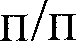 НаименованиеЕдиницаизмеренияРазмер ставки тарифа (без НДС)Размер ставки тарифа (без НДС)Размер ставки тарифа (без НДС)Размер ставки тарифа (без НДС)Размер ставки тарифа (без НДС)№НаименованиеЕдиницаизмерения2020 год2021 год2022 год2023 год2024 год1.Ставка тарифа заподключаемую (технологическипpИc 1Эeдиняeмy	) нагрузку:руб./куб.м в сутки1.1.водопроводной сетируб./куб. м387,86379,98418,71436,22454,47сутки1.2.канализационной сетируб./куб. мсутки288,72300,32312,69351,192.Ставка тарифа запротяженность водопроводной сети в расчете на 1 км, выполненной изполиэтиленовых труб2.1.диаметром 40 мм именеетыс.руб./км1345,901385,741426,761468,991533,632.2.2.3.диаметром от 63 мм до 100 мм включительнотыс.руб./км3690,554017,084185,804738,064365,794553,522.2.2.3.диаметром 110 ммтыс.руб./км4547,094185,804738,064941,805154,303.Ставки тарифов запротяженность канализационной сети в расчете на 1 км, выполненных изполиэтиленовых труб диаметром:3.1.диаметром 110 ммтыс.руб./км5669,535907,656161,686426,633.2.диаметром 160 ммтыс.руб./км5899,306147,076411,406687,09